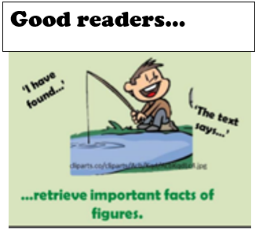 Title: Retrieve Old Bear page 2  Which word tells you that Rabbit jumped onto Duck’s beak? Who did all the animals collapse on top of? What was Rabbit’s idea to get to the trap door? What did Little Bear notice in the corner of the room?.Using the illustration, write down two things that you can see happening. 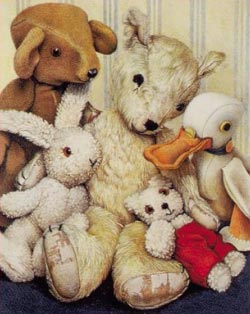 Extension- Write three retrieval questions about page 2 to show your understanding. 